~ June 2019 ~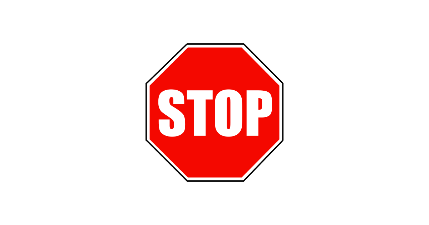 ~ June 2019 ~~ June 2019 ~~ June 2019 ~~ June 2019 ~~ June 2019 ~~ June 2019 ~~ June 2019 ~~ June 2019 ~SundayMondayTuesdayTuesdayWednesdayThursdayThursdayFridaySaturday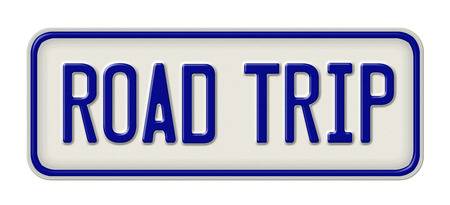 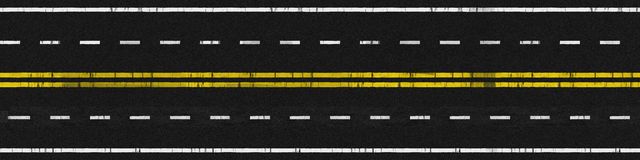 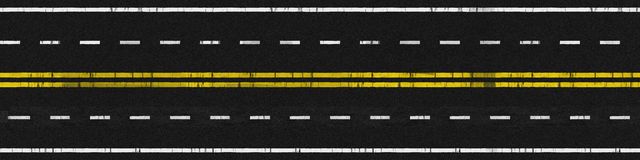 110:30     Bingo (CHR 2)10:30     Brain Boosters (4)1:00       Open Gym (5MC)1:00        Farkle (4)2:00       Manicures (3MC)3:00       Piano Recital w/ Miho Segal & Students (AWR)7:00       Evening Movie (AWR) *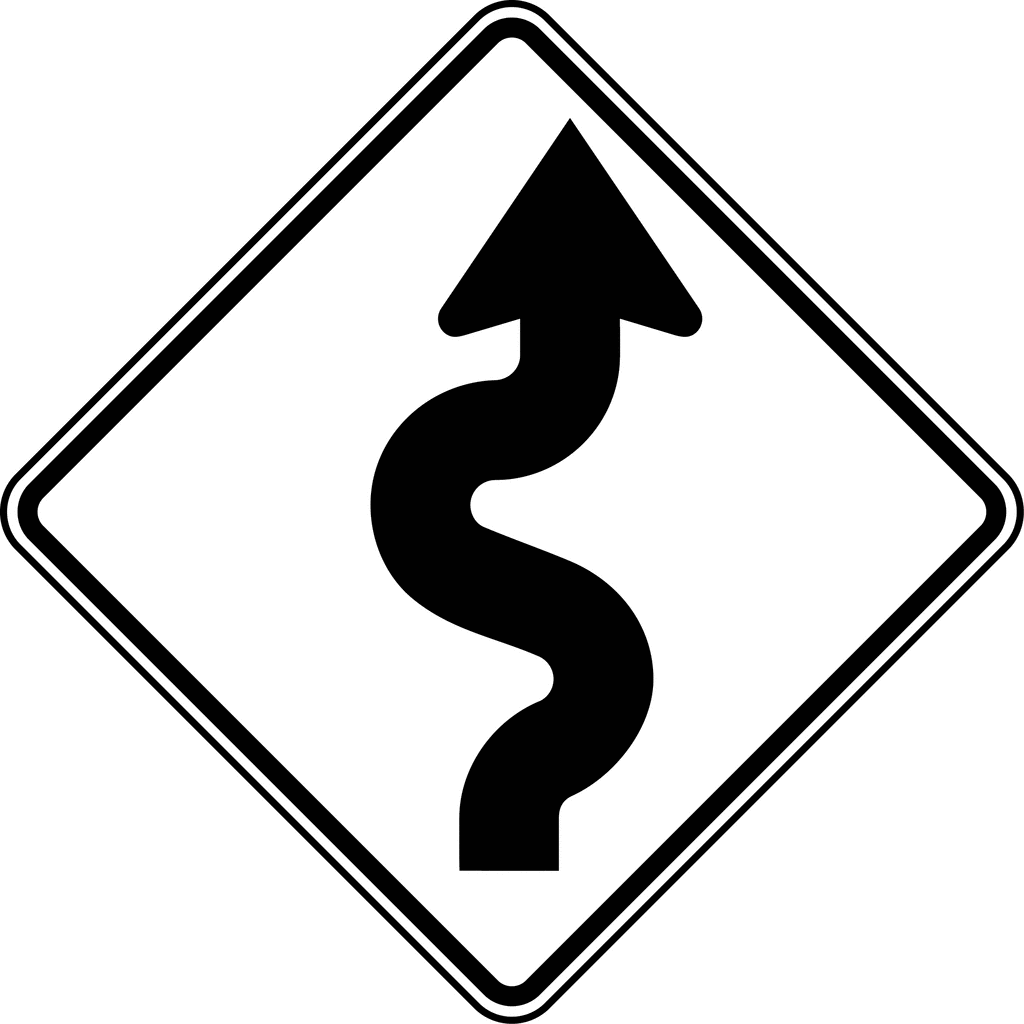 210:00    TV Mass (AWR)10:15     Heavenly Spa Time (GLR)1:00       Trivia Mania (5)2:30      Open Gym (5MC)2:30       Bingo (3CHR)2:30       Open Bridge (4)4:00       Vespers (AWR)39:45     Ted Talks (4)10:15   Fall Prevention (AWR)10:30  Weekly Menu Meeting (PDR)11:15  Advanced Fit & FUNctional (AWR)1:00     Farkle (4)2:30    Exercise & Parkinson’s (AWR)3:15     Manicures (5)4:00     LifeLong Learners (PDR)*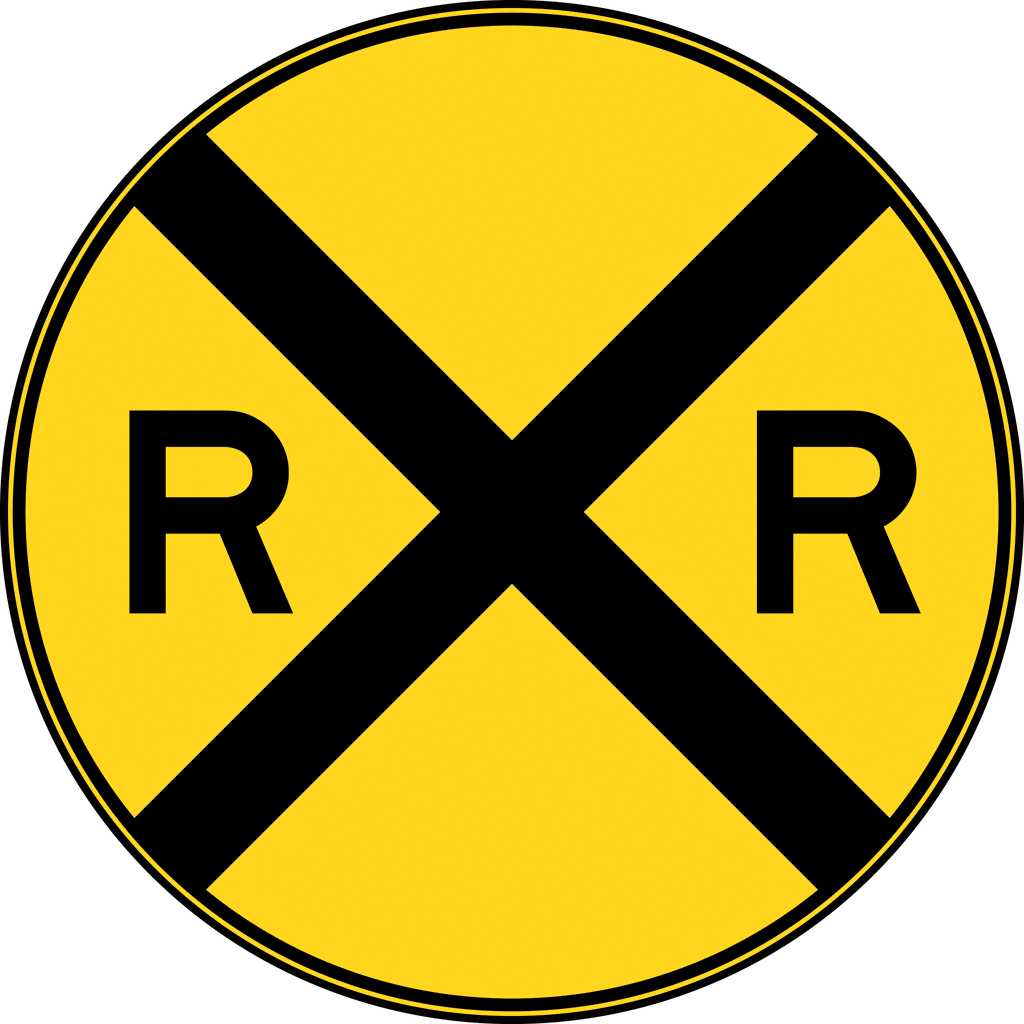 49:30      Men’s Forum (5-B Hall Lounge)10:15    Fit & Functional (4)1:00     Tech Time w/ Sarah (4) 1:15     Cardio Drumming (GLR)2:30     Tuesday Treats w/ Jay Hill (AWR)6:30     MI. History Discussion (4)49:30      Men’s Forum (5-B Hall Lounge)10:15    Fit & Functional (4)1:00     Tech Time w/ Sarah (4) 1:15     Cardio Drumming (GLR)2:30     Tuesday Treats w/ Jay Hill (AWR)6:30     MI. History Discussion (4)59:15      Travels Through Time (4)10:00    Open Bible Study (BH Library) *10:00    Quilting for a Cause (2CHR)10:15   Fall Prevention (AWR)11:15    Advanced Fit & FUNctional (AWR)12:30    Reference a Librarian (2RC) *1:00      Wii Bowling (5)2:30      Stoke Ed & Support Group (PDR)4:00       Piano w/ Lucille (2RC Lobby)7:00      Evening Movie (AWR) * popcorn available in AWR 69:30     Coffee Connections (2RC Lobby)10:00  Rosary & Communion (AWR)10:15   Fit & Functional (4)1:00     Farkle (4)1:15     Cardio Drumming (GLR)1:30     Laughter Yoga (AWR)2:00     Meditation Moment (AWR) 2:30      Cooking Class (LR)3:00      Euchre (3CHR)4:00     LifeLong Learners (PDR)*7:00     Thursday Night Special   Cello Recital w/ Char S. & Students (AWR)69:30     Coffee Connections (2RC Lobby)10:00  Rosary & Communion (AWR)10:15   Fit & Functional (4)1:00     Farkle (4)1:15     Cardio Drumming (GLR)1:30     Laughter Yoga (AWR)2:00     Meditation Moment (AWR) 2:30      Cooking Class (LR)3:00      Euchre (3CHR)4:00     LifeLong Learners (PDR)*7:00     Thursday Night Special   Cello Recital w/ Char S. & Students (AWR)79:45     Ted Talks (4)10:15   Fall Prevention (AWR)11:15    Advanced Fit & Functional (AWR)2:15     Cribbage  (4)2:30     Bingo (GLR)3:15     Manicures  (4)4:00     Artist Studio w/ Sarah (AWR)6:30     Geographic Explorer Film(4) *810:30     Bingo (CHR 2)10:30     Brain Boosters (4)1:00       Open Gym (5MC)1:00       Farkle (4)2:00       Piano Recital w/ Joan W.                  & Students (AWR)3:45       Interactive News (5)7:00        Evening Movie (AWR)*910:00    TV Mass (AWR)10:15     Heavenly Spa Time (GLR)1:00       Trivia Mania (5)2:30      Open Gym (5MC)2:30       Bingo (3CHR)2:30       Open Bridge (4)4:00       Vespers (AWR)109:45     Ted Talks (4)10:15     Fall Prevention (AWR)10:30  Weekly Menu Meeting                (Room #228)11:15   Advanced Fit & FUNctional (AWR)1:00       Farkle (4)2:15     Cards For a Cause (4)3:15     Manicures (5)4:00     LifeLong Learners (PDR)*119:30      Men’s Forum (5-B Hall Lounge)9:30   Art Appreciation Outing Broad Museum 10:15    Fit & Functional (4)1:00     Tech Time w/ Sarah (4) 1:15     Cardio Drumming (GLR)3:00     Lansing Ignite      Meet and Greet (AWR)6:30     MI. History Discussion (PDR)119:30      Men’s Forum (5-B Hall Lounge)9:30   Art Appreciation Outing Broad Museum 10:15    Fit & Functional (4)1:00     Tech Time w/ Sarah (4) 1:15     Cardio Drumming (GLR)3:00     Lansing Ignite      Meet and Greet (AWR)6:30     MI. History Discussion (PDR)129:15      Travels Through Time (4)10:00    Open Bible Study (BH Library) *10:00    Quilting for a Cause (2CHR)10:15   Fall Prevention (AWR)11:15    Advanced Fit & FUNctional (AWR)12:30    Reference a Librarian (2RC) *1:00      Wii Bowling (5)4:00    Wine & Cheese Social w/ Lucille (2) 7:00      Evening Movie (AWR) * popcorn available in AWR 139:30     Coffee Connections (2RC Lobby)10:00   Catholic Mass (AWR)10:15   Fit & Functional (4)1:15     Cardio Drumming (GLR)1:30   Laughter Yoga (AWR)2:00   Mediation Moment (AWR)3:00      Euchre (3CHR)4:00     LifeLong Learners (PDR)*6:00   Riverwalk Theatre Outing “Hairspray”  139:30     Coffee Connections (2RC Lobby)10:00   Catholic Mass (AWR)10:15   Fit & Functional (4)1:15     Cardio Drumming (GLR)1:30   Laughter Yoga (AWR)2:00   Mediation Moment (AWR)3:00      Euchre (3CHR)4:00     LifeLong Learners (PDR)*6:00   Riverwalk Theatre Outing “Hairspray”  149:45     Ted Talks (4)10:15   Fall Prevention (AWR)11:15    Advanced Fit & Functional (AWR)1:30      Preuss Pets Animal               Encounter (AWR)2:30     Bingo (AWR)3:00     Parkinson’s Disease           Dialogue Group (PDR)6:30   Geographic Explorer Film(4) *1510:30     Bingo (CHR 2)10:30     Brain Boosters (4)1:00       Open Gym (5MC)1:00       Farkle (4)2:30       Father’s Day Social w/           Jonathan Stars and Car Show                         (Carports) 7:00      Evening Movie (AWR)*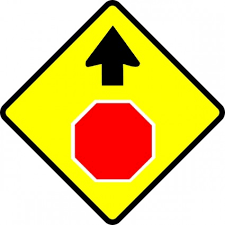 1610:00    TV Mass (AWR)10:15     Heavenly Spa Time (GLR)1:00       Trivia Mania (5)2:00      Open Gym (5MC)2:30       Bingo (3CHR)2:30       Open Bridge (4)4:00       Vespers (AWR)7:00 Jug & Mug Sing Along (AWR) *179:45     Ted Talks (4)10:15   Fall Prevention (AWR)10:30  Weekly Menu Meeting                (Room #228)11:15  Advanced Fit & FUNctional (AWR)1:00     Farkle (4)1:30    Big House Book Club (PDR)*2:30     An afternoon with Walter              Verdehr & Colleagues (AWR)4:00     LifeLong Learners (PDR)*189:30      Men’s Forum (5-B Hall Lounge)10:15   Fit & Functional (4)1:00     Tech Time w/ Sarah (4) 1:15     Cardio Drumming (GLR)2:30    Men’s Event – Outdoor Games                      (Outside AWR)6:30     MI. History Discussion (PDR)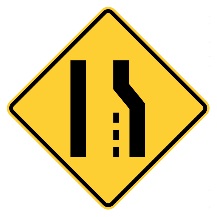 189:30      Men’s Forum (5-B Hall Lounge)10:15   Fit & Functional (4)1:00     Tech Time w/ Sarah (4) 1:15     Cardio Drumming (GLR)2:30    Men’s Event – Outdoor Games                      (Outside AWR)6:30     MI. History Discussion (PDR)199:15      Travels Through Time (4)10:00    Open Bible Study (BH Library) *10:00    Quilting for a Cause (2CHR)10:15   Fall Prevention (AWR)11:15    Advanced Fit & FUNctional (AWR)12:30    Reference a Librarian (2RC) *1:30    RC Birthday Party (4)4:00      Piano w/ Lucille (2RC Lobby)6:15      Lansing Ignite Game Outing7:00      Evening Movie (AWR) * popcorn available in AWR 199:15      Travels Through Time (4)10:00    Open Bible Study (BH Library) *10:00    Quilting for a Cause (2CHR)10:15   Fall Prevention (AWR)11:15    Advanced Fit & FUNctional (AWR)12:30    Reference a Librarian (2RC) *1:30    RC Birthday Party (4)4:00      Piano w/ Lucille (2RC Lobby)6:15      Lansing Ignite Game Outing7:00      Evening Movie (AWR) * popcorn available in AWR 209:30     Coffee Connections (2RC Lobby)10:00   Rosary & Communion (AWR)10:15   Fit & Functional (4)1:00     Farkle (4)1:15     Cardio Drumming (GLR)1:30   Laughter Yoga (AWR)2:00   Mediation Moment (AWR)2:30      Cooking Class (LR)3:00      Euchre (3CHR)4:00     LifeLong Learners (PDR)* 219:45     Ted Talks (4)10:15   University Lutheran Church Summer Camp Performance (AWR)10:15   Fall Prevention (4RC)11:15    Advanced Fit & Functional (AWR)1:30    Alzheimer’s Support Group (PDR)2:15    Cribbage (4)2:30     Bingo (GLR)3:00    Pam’s Fair Well Open House (AWR)6:30     Geographic Explorer Film(4) *2210:30     Bingo (CHR 2)10:30     Brain Boosters (4)1:00       Open Gym (5MC)1:00       Farkle (4)2:30       Piano Recital w/ Judy McCoy                          & Students (AWR)3:00       Cardio Drumming (GLR)7:00      Evening Movie (AWR)*2310:00    TV Mass (AWR)10:15     Heavenly Spa Time (GLR)1:00       Trivia Mania (5)2:00      Open Gym (5MC)2:30       Bingo (3CHR)2:30       Open Bridge (4)4:00       Vespers (AWR)249:45     Ted Talks (4)10:15   Fall Prevention (AWR)10:30  Weekly Menu Meeting                (Room #228)11:15  Advanced Fit & FUNctional (AWR)1:00     Farkle (4)2:15    Cards For a Cause (4)3:15    Manicures (5)4:00     LifeLong Learners (PDR)*259:30      Men’s Forum (5-B Hall Lounge)7:30     Women’s Breakfast (AWR)10:15    Fit & Functional (4)1:15     Cardio Drumming (GLR)2:30     Tech Time With Sarah (4)6:30     MI. History Discussion (PDR)269:15      Travels Through Time (4)10:00    Open Bible Study (BH Library) *10:00    Quilting for a Cause (2CHR)10:15   Fall Prevention (AWR)11:15    Advanced Fit & FUNctional (AWR)12:30    Reference a Librarian (2RC) *1:00      Wii Bowling (5)4:00    Wine & Cheese Social w/ Lucille (2) 7:00      Evening Movie (AWR) * popcorn available in AWR269:15      Travels Through Time (4)10:00    Open Bible Study (BH Library) *10:00    Quilting for a Cause (2CHR)10:15   Fall Prevention (AWR)11:15    Advanced Fit & FUNctional (AWR)12:30    Reference a Librarian (2RC) *1:00      Wii Bowling (5)4:00    Wine & Cheese Social w/ Lucille (2) 7:00      Evening Movie (AWR) * popcorn available in AWR269:15      Travels Through Time (4)10:00    Open Bible Study (BH Library) *10:00    Quilting for a Cause (2CHR)10:15   Fall Prevention (AWR)11:15    Advanced Fit & FUNctional (AWR)12:30    Reference a Librarian (2RC) *1:00      Wii Bowling (5)4:00    Wine & Cheese Social w/ Lucille (2) 7:00      Evening Movie (AWR) * popcorn available in AWR279:30     Coffee Connections (2RC Lobby)9:30     Wellness Clinic (2RC Lobby)10:00   Rosary & Communion (AWR)10:15   Fit & Functional (4)1:00     Farkle (4)1:15     Cardio Drumming (GLR)2:30     Brushes & Brews (AWR)4:00     LifeLong Learners (PDR)*287:30    RC Pancake Breakfast (SVDR)9:45     Ted Talks (4)10:15   Fall Prevention (AWR)11:15    Advanced Fit & Functional (AWR)2:15     Cribbage (4)2:30     Bingo (GLR)3:15     Manicures  (4)4:00     Artist Studio w/ Sarah (AWR)6:30     Geographic Explorer Film(4) *7:00     Lake Lansing Bandshell Outing70’s & 80’s 2910:30     Bingo (CHR 2)10:30    Brain Boosters (4)1:00       Open Gym (5MC)1:00       Farkle (4)1:30       Movie Matinee (AWR) *2:00       Manicures (3MC)3:00       Cardio Drumming (GLR)3:45       Interactive News (5RC)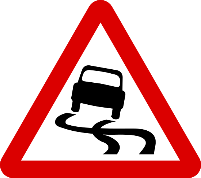 3010:00    TV Mass (AWR)10:15     Heavenly Spa Time (GLR)1:00       Trivia Mania (5)2:00      Open Gym (5MC)2:30       Bingo (3CHR)2:30       Open Bridge (4)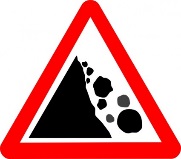 4:00       Vespers (AWR)